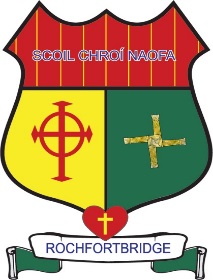 Scoil Chroí NaofaRochfortbridge, Co. Westmeathe-mail: scoilchroinaofarb@gmail.comPhone: (044)9222389Class Allocation 2020/2021Ms. Grace Tyrrell		Junior Infants									Ms. Ger Gorman		Senior Infants		Ms. Michelle Dardis		1st Class		Ms. Therese Comerford	2nd Class		Ms. Paula Kilmurray		3rd Class		Mr. Enda Claffey		4th Class	Ms. Trish Greene		5th Class Mr. Michael Cleary		6th Class A (same class as last year)Ms. Mary Seery 		6th Class B		Ms. Deirdre Molloy		SET		Ms. Margaret Culkin		SET			Ms. Ulrika Maher		SET			Ms. Lisa Colleary		SET			